305014, г. Курск, ул. Росинка, д.6, помещ.2Тел. +7(4712) 58-45-22, E-mail: info@terplan.pro, www.terplan.proОГРН 1164632064167, ИНН/КПП 4632221668/463201001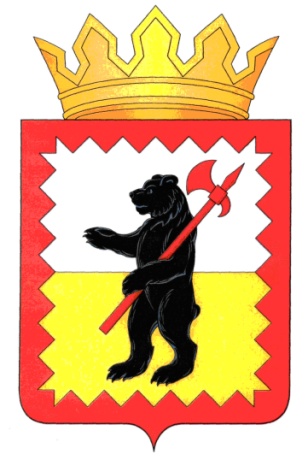 ВНЕСЕНИЕ ИЗМЕНЕНИЙ В ГЕНЕРАЛЬНЫЙ ПЛАН МУНИЦИПАЛЬНОГО ОБРАЗОВАНИЯ СЕЛЬСКОЕ ПОСЕЛЕНИЕ “СЕЛО ГОЛОВТЕЕВО” МАЛОЯРОСЛАВЕЦКОГО РАЙОНА КАЛУЖСКОЙ ОБЛАСТИ(разработано в соответствии с МК №10/11-21 от 18 ноября 2021 года)ПОЛОЖЕНИЕ О ТЕРРИТОРИАЛЬНОМ       ПЛАНИРОВАНИИТом 1г. Курск, 2021ВНЕСЕНИЕ ИЗМЕНЕНИЙВ ГЕНЕРАЛЬНЫЙ ПЛАН МУНИЦИПАЛЬНОГО ОБРАЗОВАНИЯ СЕЛЬСКОЕ ПОСЕЛЕНИЕ“СЕЛО ГОЛОВТЕЕВО” МАЛОЯРОСЛАВЕЦКОГО РАЙОНА КАЛУЖСКОЙ ОБЛАСТИПОЛОЖЕНИЕ О ТЕРРИТОРИАЛЬНОМ ПЛАНИРОВАНИИ   Том 1Директор							         Ткаченко Н.С.Главный архитектор проекта			              Сабельников А.Н.Руководитель проекта 				                       Примак А.А.г. Курск, 2021Cостав материаловВнесение изменений в Генеральный план сельского поселения «Село Головтеево» Положение о территориальном планировании в текстовой форме.Положение о территориальном планировании в виде карт:- карта планируемого размещения объектов местного значения поселения (МО 1:15000);- карта границ населенных пунктов, входящих в состав поселения (МО 1:15000);- карта функциональных зон поселения (МО 1:15000).Приложение: описания местоположения границ населенных пунктов поселения.Материалы по обоснованию Генерального плана сельского поселения «Село Головтеево» Материалы по обоснованию генерального плана в текстовой форме.Материалы по обоснованию генерального плана в виде карт:-   карта зон с особыми условиями использования территории (МО 1:15000);- карта границ территорий, подверженных риску возникновения чрезвычайных ситуаций природного и техногенного характера (МО 1:15000).Общие положения1. Внесение изменений в Генеральный план сельского поселения «Село Головтеево» Малоярославецкого муниципального района Калужской области подготовлен по заказу Малоярославецкой районной администрации муниципального района «Малоярославецкий район» на основании муниципального контракта МК № 10/11-21 от 18 ноября 2021 года. Основание для подготовки проекта генерального плана – постановление Малоярославецкой районной администрации от 01 ноября 2018 года № 1186 «Об утверждении муниципальной программы муниципального района «Малоярославецкий район» «Управление имущественным комплексом муниципального района «Малоярославецкий район»»; постановление Малоярославецкой районной администрации  от 26 июня 2020 года № 613 «О разработке проектов Генеральных планов сельских  поселений Малоярославецкого района Калужской области».2. Официальное наименование сельского поселения – муниципальное образование сельское поселение «Село Головтеево».3. Внесение изменений в Генеральный план сельского поселения «Село Головтеево» Малоярославецкого муниципального района Калужской области подготовлен в соответствии с требованиями статей 23 и 24 Градостроительного кодекса Российской Федерации и Техническим заданием на разработку проекта внесения изменений в Генеральный план сельского поселения «Село Головтеево».4. Внесение изменений в Генеральный план сельского поселения «Село Головтеево» Малоярославецкого муниципального района Калужской области соответствует требованиям действующего законодательства в области регулирования градостроительной деятельности, земельному, водному, лесному, природоохранному и иному законодательству Российской Федерации и Калужской области, нормативно-технических документов в области градостроительства федерального и регионального уровней, нормативных правовых актов органов местного самоуправления. 5. Генеральный план разработан на всю территорию муниципального образования. Границы сельского поселения «Село Головтеево» установлены законом Калужской области от 05 июля 2006 года N 229-ОЗ (ред. от 25 августа 2020 года) "Об административно-территориальном устройстве Калужской области".Территория сельского поселения входит в состав территории муниципального района «Малоярославецкий район».6. Карты проекта генерального плана выполнены в масштабе 1:15000 с использованием компьютерных геоинформационных технологий. База пространственных и иных данных об объектах градостроительной деятельности выполнена в соответствии с Техническим заданием и Требованиями к описанию и отображению в документах территориального планирования объектов федерального значения, объектов регионального значения, объектов местного значения, утверждённых Приказом Министерства экономического развития Российской Федерации от 9 января 2018 года № 10 (в ред. от 09.08.2018 года);.7. Расчётный срок генерального плана сельского поселения «Село Головтеево» Малоярославецкого муниципального района Калужской области – 2040 год, 1 очередь – 2030 год.8. Внесение изменений в генеральный план сельского поселения «Село Головтеево» Малоярославецкого района вызвано:- приведением генерального плана в соответствие с Приказом Минэкономразвития РФ №10 от 09.01.2018г (в ред. от 09.08.2018 года);- приведение утвержденного генерального плана сельского поселения в соответствие с утвержденными документами территориального планирования Российской Федерации, утвержденными документами территориального планирования двух и более субъектов Российской Федерации, утвержденными документами территориального планирования субъекта Российской Федерации.Сведения о видах, назначении и наименованиях, планируемых для размещения объектов местного значения поселения, их основные характеристики, их местоположение, а также характеристики зон с особыми условиями использования территорий в случае, если установление таких зон требуется в связи с размещением данных объектовНе планируется строительство объектов местного значения, планируемых для размещения в функциональных зонах на территории сельского поселения «Село Головтеево».Параметры функциональных зон, а также сведения о планируемых для размещения в них объектах федерального значения, объектах регионального значения, объектах местного значенияЖилые зоны предназначены для преимущественного размещения жилищного фонда. В состав жилой зоны включены:- зона застройки индивидуальными жилыми домами;- зона застройки малоэтажными жилыми домами (до 4 этажей, включая мансардный);- зона застройки среднеэтажными жилыми домами (до 8 этажей, включая мансардный).В качестве площадок для жилищного строительства рассматриваются территории свободные от застройки, экологически благополучные. Общественно-деловые зоны предназначены для размещения общественно-деловой застройки различного назначения. В состав общественно-деловых зон включены: - многофункциональная общественно-деловая зона и зона специализированной общественной застройки; - зона специализированной общественной застройки.Многофункциональная общественно-деловая зона предназначена для размещения объектов общественного питания, торгового и административного назначения, логистических и многофункциональных комплексов, небольших производственных территорий с минимальными санитарно-защитными зонами. При размещении объектов в многофункциональной общественно-деловой зоне необходимо учитывать территории для организации санитарно-защитных зон.Зона специализированной общественной застройки предназначена для размещения организаций дошкольного образования, общеобразовательных, дополнительного образования, профессионального и высшего образования, научных организаций, объектов культуры и искусства, здравоохранения, спорта.В состав производственной зоны, зоны инженерной и транспортной инфраструктур входят:- производственная зона, предназначена для размещения производственных объектов с различными нормативами воздействия на окружающую среду.- зона инженерной инфраструктуры, предназначенная для размещения и функционирования сооружений и коммуникаций водоснабжения, водоотведения (канализации), теплоснабжения, электроснабжения, газоснабжения, очистки стоков, связи, а также включает в себя территории, необходимые для их технического обслуживания и охраны;- зона транспортной инфраструктуры, предназначенная для размещения и функционирования сооружений и коммуникаций внешнего и общественного транспорта, а также включает зону улично-дорожной сети.В состав зоны сельскохозяйственного использования входят: - зона сельскохозяйственного использования; - зона садоводческих или огороднических некоммерческих товариществ;- производственная зона сельскохозяйственных предприятий;- иные зоны сельскохозяйственного назначения;Зоны сельскохозяйственного использования предназначены для выделения территорий, связанных с выращиванием и переработкой сельскохозяйственной продукции.Зоны рекреационного назначения представляют собой озелененные территории общего пользования в пределах сельского поселения, предназначенные для организации отдыха населения, туризма, физкультурно-оздоровительной и спортивной деятельности граждан в зеленом окружении и создания благоприятной среды в застройке населенного пункта.В состав зоны рекреационного назначения входят: - зона отдыха;- лесопарковая зона;- зона лесовВ состав зоны специального назначения входят зона кладбищ, зона озеленения территории специального назначения.Зоны специального назначения предназначены для размещения объектов специального назначения, размещение которых недопустимо на территории других функциональных зон, в том числе кладбищ, скотомогильников, полигонов твердых коммунальных отходов и других объектов. Параметры функциональных зонСведения о планируемых для размещения объектах федерального значения, объектах регионального значения, объектах местного значения, за исключением линейных объектовНе планируется строительство объектов федерального значения, местного значения, планируемых для размещения в функциональных зонах на территории сельского поселения «Село Головтеево».Cведения о планируемых для размещения в функциональных зонах объектов регионального значения, за исключением линейных объектовПЕРЕЧЕНЬ МЕРОПРИЯТИЙ ПО ТЕРРИТОРИАЛЬНОМУ ПЛАНИРОВАНИЮ Таблица площадей планируемого перевода из категории земли сельскохозяйственного назначения в категорию земли промышленности, энергетики, транспорта, связи, радиовещания, телевидения, информатики, земли для обеспечения космической деятельности, земли обороны, безопасности и земли иного специального назначения и земли населенных пунктов Общество с ограниченной ответственностью «Центр Картографии и Территориального Планирования»ЗаказчикМалоярославецкая районная администрация муниципального района «Малоярославецкий район»ИсполнительООО «Центр картографии и территориального планирования»Название зоныЗонирование территории, гаЗонирование территории, гаНазвание зоныСуществующее положениеРасчетный срок123Зона застройки индивидуальными жилыми домами803,5804,0Зона застройки малоэтажными жилыми домами (до 4 этажей, включая мансардный)13,913,9Зона застройки среднеэтажными жилыми домами (до 8 этажей, включая мансардный)6,16,1Многофункциональная общественно-деловая зона0,80,8Зона специализированной общественной застройки8,58,5Зона инженерной инфраструктуры5,15,1Зона транспортной инфраструктуры184,9184,9Производственная зона58,658,6Производственная зона сельскохозяйственных предприятий118,2118,2Зона сельскохозяйственного использования2391,82391,3Зона садоводческих или огороднических некоммерческих товариществ51,551,5Иные зонысельскохозяйственного назначения123,7123,7Зона отдыха45,645,6Зона лесов3520,63520,6Лесопарковая зона161,7161,7Зона озеленения территории специального назначения0,70,7Зона кладбищ2,82,8Общая площадь7498,07498,0Местоположение Название зоны Площадь зоны, гаТип объектаУровень объектад. ГоловтеевоЗона инженерной инфраструктуры2,6Строительство станции очистки сточных водрегиональный№п/пМестопо-ложение участкаПло-щадь земель,гаКадастровый номер земельного участкаСобствен-ностьПланируемоеиспользова-ниеСрок реали-зацииПланируемая функциональная зона4д. Митрофаново0,0640:13:070803:90частнаяПриведение в соответствие с назначением земельного участка2020-2030Зона застройки индивидуальными жилыми домами5д. Митрофаново0,0440:13:070803:66частнаяПриведение в соответствие с назначением земельного участка2020-2030Зона застройки индивидуальными жилыми домамиИтого:Итого:0,1ххххх